Творческо–исследовательский проект «Защитники Отечества».Участники проекта: педагог, дети старшей группы, родители. Образовательные области: «Познавательное развитие», «Художественно-эстетическое развитие», «Социально-коммуникативное развитие», «Физическое развитие».Актуальность. Исторически сложилось так, что любовь к Родине, патриотизм во все времена в Российском государстве были чертой национального характера. Но в силу последних перемен все более заметной стала утрата нашим обществом традиционного российского патриотического сознания. В связи с этим очевидна неотложность решения острейших проблем воспитания патриотизма в работе с детьми дошкольного возраста. В настоящее время эта работа актуальна и особенно трудна, требует большого такта и терпения, так как в молодых семьях вопросы воспитания патриотизма, гражданственности не считаются важными и, зачастую, вызывают лишь недоумение.  Одним из важнейших направлений в преодолении бездуховности общества является патриотическое воспитание и образование детей. Знакомя дошкольников с защитниками Отечества, мы зарождаем в них чувства гордости и любви. Цель:Формирование патриотических чувств у детей дошкольного возраста, желания защищать Родину, охранять ее спокойствие и безопасность.Задачи:- воспитывать чувства гордости за Российскую армию, о трудной, но почетной обязанности защищать Родину, охранять ее спокойствие и безопасность.-расширять знания детей о Российской Армии: родах войск (морскими, воздушными, танковыми), военной технике; - расширять знания детей о современных защитниках Российской Армии;- сформировать положительное отношение к воинам – защитникам, желание подражать им, быть такими же смелыми, отважными, сильными и благородными;- учить детей играть в сюжетно-ролевые игры «Танкисты», «Моряки», «Лётчики» и др. по теме.Сотрудничество с семьёй:Вовлечение родителей в процесс формирования чувства патриотизма у детей. Выяснить, насколько родители считают патриотическое воспитание актуальным. Считают ли они, что мальчики – это будущие солдаты, и они должны служить в армии. Привлечь родителей к оформлению праздничной стенгазеты «Мы гордимся вами».Привлечь родителей к сбору материала для изготовления макета «Полигон».Предложить родителям картотеку игр с детьми военной тематики. Предполагаемый результат: У детей сформируются:- представления о современных защитниках Российской Армии;- чувство гордости за свою Родину;- волевые качества: смелость, целеустремлённость;- чувство эмоционально-положительного отношения к воинам – защитникам, желание подражать им, быть такими же смелыми, отважными, сильными и благородными.Они научатся различать рода войск, военную технику;- будут играть в сюжетно-ролевые игры этой по теме.У родителей сформируется значимость в воспитании патриотических чувств у детей. Предварительная работа:- сделать подбор художественной литературы по теме для чтения детям;- подобрать подвижные игры по теме;- изготовление атрибутов для подвижных и сюжетно - ролевых игр;- разработать конспекты бесед о Российской Армии и конспекты художественно - творческих занимательных дел; - подготовить информационный материал с целью обогащения опыта родителей по формированию педагогических знаний;- собрать фотографии для стенгазеты. Реализации проекта: Чтение художественных произведений:«Мы - военные» С. Маршака;«Твои защитники» и «Про нашу пехоту» Л. Кассиля;«Наша Армия» С.Михалкова.Рассматривание военных наград, иллюстраций, отражающих боевые подвиги и мирные будни воинов, картинки и игрушки  военной техники.Сюжетно-ролевые игры: «Мы военные»;«Танкисты»;«Моряки»;«Лётчики»;«Пограничники». Подвижные игры: «Снайперы»;«Самолеты»;«Капитаны». Дидактические игры:«Кто такие военные»;«Назови слова – приятели»;«Слушай команду». Подборка фотографий.Рассматривание армейских фотографий разных времен: прадедушек, дедушек, пап. Оформление газеты «Мы гордимся вами».Составление пожеланий для пап и дедушек. Рисование «Подарок папе». Изготовление коллективной поделки «Военная техника» (торцевание).Изготовление макета «Полигон». Выставка детско - родительских рисунков «Защитники Отечества». Презентация проекта:Праздничная стенгазета «Мы гордимся вами» (фотографии дедушек, пап в военной форме). Развлечение «Будущие защитники Отечества».Макет «Полигон» (военная техника).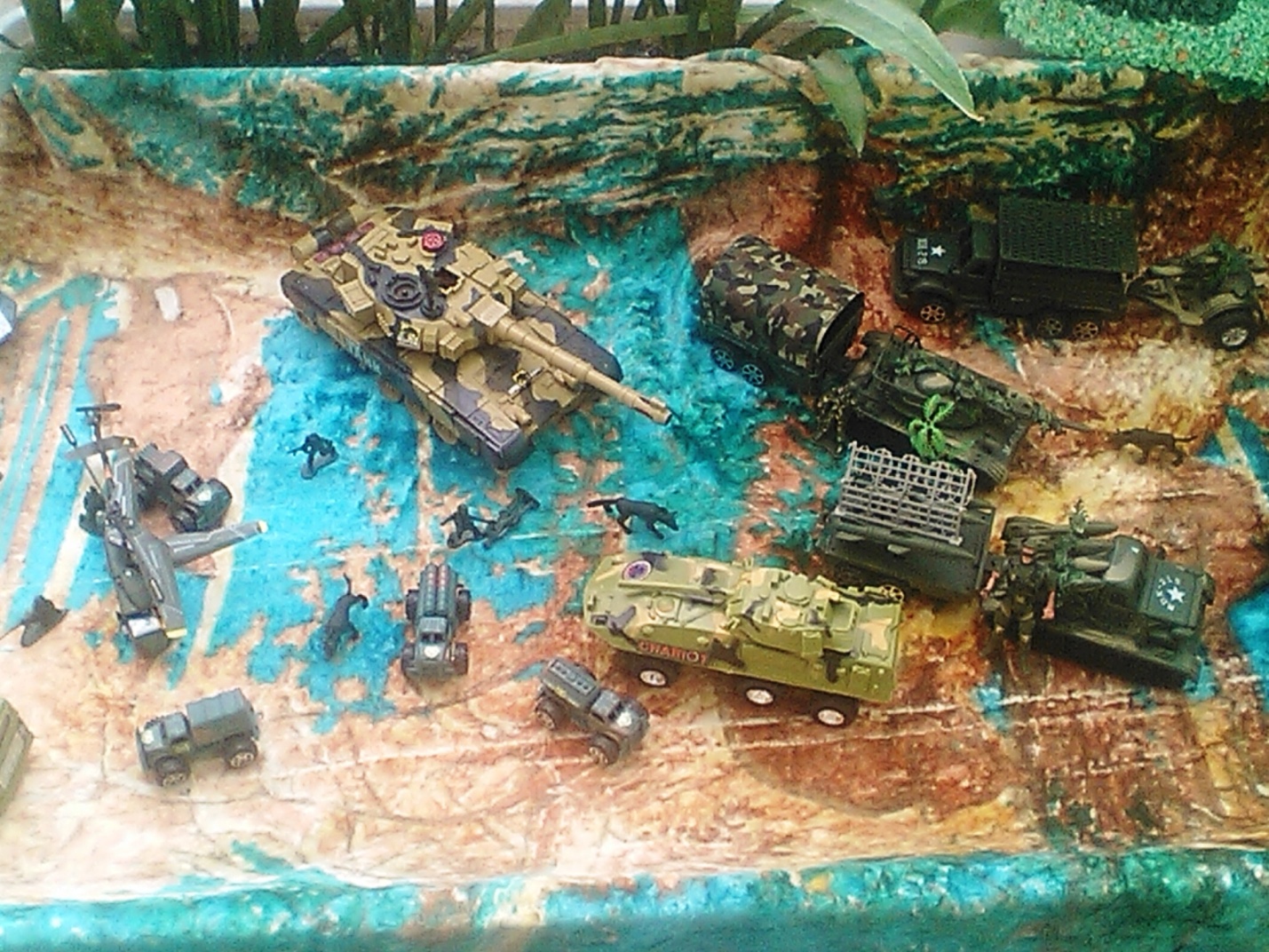 Отчет о проведённом проекте «Защитники Отечества».Во время реализации проекта «Защитники Отечества» все дети получили возможность реализовать право на участие в жизни группы. Это способствует развитию детского коллектива и формированию знаний о защитниках Российской Армии, родах войск, видов военной техники. Появилось желание подражать им, быть такими же смелыми, отважными, сильными и благородными. Подвижные игры, игры-эстафеты способствовали развитию коммуникативных навыков, дружеских взаимоотношений в группе. Дети в конце проекта стали чаще использовать для игр военную тематику. Уважительно отзываются о защитниках Отечества. С гордостью делятся друг с другом и воспитателем знаниями, которые они получили от родителей о службе в армии.